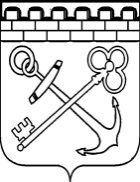 КОМИТЕТ ЦИФРОВОГО РАЗВИТИЯЛЕНИНГРАДСКОЙ ОБЛАСТИПРИКАЗот        										№ Об утверждении единых требований по управлению региональными данными Ленинградской областиВ соответствии с п. 3.1.6, 3.1.8 Положения о Комитете цифрового развития Ленинградской области, утвержденного Постановлением Правительства Ленинградской области от 05.08.2019 N 364, в целях проведения апробации единых требований к управлению региональными данными Ленинградской области приказываю:1. Утвердить классификатор региональных данных Ленинградской области, согласно приложению 1 к настоящему приказу.2. Утвердить реестр видов региональных данных Ленинградской области, согласно приложению 2 к настоящему приказу.3. Установить, что данный Приказ распространяется только на АИС «Ситуационный центр Губернатора Ленинградской области». 4. Контроль за исполнением настоящего приказа оставляю за собой.Председатель Комитета 					                           Д.В. ЗолковУТВЕРЖДЕНОприказом Комитетацифрового развитияЛенинградской областиот ______________ №___(приложение 1)Классификатор региональных данных Ленинградской областиИспользуемые понятия:Под региональными данными Ленинградской области понимаются данные, содержащиеся в государственных информационных системах Ленинградской области, либо данные, которыми управляют государственные органы, в том числе на бумажном носителе.Под упорядочиванием региональных данных Ленинградской области (далее – данные) понимается их разграничение по сходству или различию присущих им характеристик, унификация структурных элементов региональных данных Ленинградской области и форматов их представлению.Классификация по типам данных:2.1.	Нормативно-справочная информация (НСИ): справочники, классификаторы, реестры. Если справочные данные востребованы и могут использоваться многократно в неизменном виде, следует выделять их в справочники регионального значения, которыми обязаны пользоваться все участники межведомственного взаимодействия;2.2	Реестровые данные. Ведение реестров данных (перечней объектов, под которыми могут пониматься объекты/субъекты правоотношений, юридически значимые факты) должно осуществляться в форме «реестровой модели ведения данных», то есть, юридически значимым подтверждением факта должна являться запись реестра, а не документ на бумажном носителе. В отношении реестров следует рассматривать возможность их отнесения к эталонным данным, а следовательно, предъявлять повышенные требования к качеству данных и их защите ввиду высокой юридической значимости;2.3	Отчетные данные. Под отчетными данными следует понимать первичные сведения, предоставляемые физическими либо юридическими лицами, а также органами и организациями государственного сектора на регулярной (или условно-регулярной – по событию) основе. Состав и регулярность предоставления отчетных данных регулируется соответствующей документацией федерального либо регионального уровня (формы отчетности);2.4	Иные типы: неструктурированные данные (документы, медиафайлы), потоковые данные, «большие данные» (BigData). Поскольку количество выделяемых типов данных ограничено только потребностью в классификации данных, общие и особые требования к вновь выделяемым типам определяются по мере возникновения необходимости;Классификация по характеру использования данных:3.1	Внутренние, локальные – данные,  используемые органом или организацией исключительно для обеспечения собственных функций, либо являющиеся лишь основой для формирования (в результате обработки) данных, используемых в межведомственном информационном обмене;3.2	Востребованные внешними потребителями – данные, которые в неизменном виде востребованы и используются внешними участниками межведомственного информационного обмена;Классификация по типу информационного ресурса, в котором ведутся данные. Информационные ресурсы (далее - ИР) классифицируются по следующим принципам:4.1	Федеральные ИР. Федеральные ИР представляют собой:-	Совокупность государственных данных, содержащихся в федеральных государственных информационных системах, либо размещенных в публичных официальных источниках (в основном сайтах) федеральных органов государственной власти, включая федеральные реестры, кадастры, базы и банки данных, в том числе те, которые формируются и ведутся без применения средств автоматизации (на бумажных или иных носителях);-	Совокупность государственных данных, сформированную в результате сбора отчетности федеральными органами власти либо иными законодательно уполномоченными органами, либо организациями;Региональные ИР. Критерии отнесения к региональным ИР аналогичны таковым для федеральных ИР, за исключением того, что региональные ИР размещаются и ведутся в региональных информационных системах и размещаются в официальных источниках органами власти и организациям субъектов Российской Федерации.Муниципальные ИР. Критерии отнесения к муниципальным ИР аналогичны таковым для федеральных и региональных ИР, за исключением того, что муниципальные ИР размещаются и ведутся в муниципальных информационных системах и размещаются в официальных источниках органами местного самоуправления.Классификация по уровню доступа к данным:5.1	Открытые данные (в соответствии с Федеральным законом от 09 февраля 2009 № 8 ФЗ «Об обеспечении доступа к информации о деятельности государственных органов и органов местного самоуправления»);5.2	Общедоступные данные (в соответствии с Федеральным законом от 27 июля 2006 № 149-ФЗ «Об информации, информационных технологиях и о защите информации»;5.3	Персональные данные (в соответствии с Федеральным законом от 27 июля 2006 № 152-ФЗ «О персональных данных»;5.4	Данные, составляющие конфиденциальную информацию (в соответствии с Указом Президента Российской Федерации от 06 марта 1997 № 188 «Об утверждении Перечня сведений конфиденциального характера») либо иные данные, относящиеся к одному из видов тайн: врачебная, нотариальная, адвокатская тайна, тайна переписки, телефонных переговоров, почтовых отправлений, телеграфных или иных сообщений, тайна следствия и судопроизводства, личная и семейная тайна, коммерческая тайна и иные виды конфиденциальных данных;5.5	Данные, составляющие государственную тайну (в соответствии с Указом Президента Российской Федерации от 30 ноября 1995 № 1203 «Об утверждении Перечня сведений, отнесенных к государственной тайне»). Данные, составляющие государственную тайну, не подлежат обороту и/или обработке в рамках межведомственного информационного обмена с использованием РСУД ЛО;Классификация региональных данных проводится в соответствии с Формой классификации региональных данных (Приложение № 1.1).УТВЕРЖДЕНОприказом Комитетацифрового развитияЛенинградской областиот ______________ №___(приложение 2)Реестр видов региональных данных Ленинградской областиИспользуемые понятия: «Реестр видов региональных данных Ленинградской области» – систематизированный перечень сведений о видах региональных данных Ленинградской области, связях между ними, а также государственных информационных ресурсах, в которых осуществляется формирование и ведение региональных данных Ленинградской области (далее – Реестр);«Вид региональных данных Ленинградской области» – описание структуры совокупности региональных данных Ленинградской области (далее – данные), отражающей характеристики одного или нескольких объектов, субъектов, процессов или их свойств.Под формированием Реестра понимается обеспечение организационных и технических условий для первоначального наполнения Реестра сведениями.«Оператор информационного ресурса» - орган или организация, уполномоченная в соответствии с нормативными правовыми актами и иными регулирующими документами на формирование и ведение государственного информационного ресурса, и обеспечивающий актуальность и достоверность информации в таком информационном ресурсе.«Информационный ресурс» - электронный или аналоговый ресурс, содержащий информацию, полномочия по формированию которой относятся в соответствии с законодательством Российской Федерации к полномочиям субъектов Российской Федерации, в том числе полномочиям, переданным на исполнение муниципальным образованиям, организаций, созданных субъектом Российской Федерацией на основании законов субъекта Российской Федерации, государственных унитарных предприятий субъекта Российской ФедерацииЦелями формирования и ведения Реестра являются:-	Формирование информации о составе и структуре данных, содержащихся в информационных ресурсах, видах данных, перечне информационных ресурсов, содержащих данные;-	Создание условий для совместного использования государственными органами, иными органами и организациями видов данных в целях исполнения государственных и муниципальных функций, предоставления государственных и муниципальных услуг;-	Создание условий для обеспечения качества данных, исключения необоснованного дублирования данных;-	Создание условий для обеспечения формально-синтаксической, форматно-логической и семантической совместимости информационных ресурсов, а также технологической и функциональной совместимости государственных информационных систем, обеспечивающих ведение и обработку данных;-	Уточнение правовых условий для обеспечения доступа к данным, содержащимся в информационных ресурсах;-	Формирование описания связей между данными в формате, пригодном для передачи, интерпретации и обработки с использованием средств автоматизации.В состав вида данных включается его наименование, упорядоченная последовательность основных показателей, каждый из которых указывает на те или иные данные, а также две группы дополнительных (служебных) показателей: группа показателей информационного взаимодействия и группа показателей статуса вида данных.К основным показателям относятся:-	Наименование государственного информационного ресурса (далее – ИР);-	Сведения об операторах и владельцах ИР;-	Правовые основания ведения информационного ресурса;-	Правовые основания создания и функционирования государственных информационных систем (ГИС), посредством которых обеспечивается ведение государственных информационных ресурсов;-	Иные сведения, признанные таковыми правовым актом.5.	В состав группы показателей информационного взаимодействия входят:-	Полное наименование ИР;-	Полное наименование оператора ИР;-	Полное наименование ГИС;-	Идентификаторы сервисов РСМЭВ и СМЭВ3, предшествующие виду  данных;-	Время, в течение которого поставщиком данных (оператором ИР), должен быть предоставлен ответ другим участникам информационного взаимодействия (определяется оператором ИР на основании характеристик ГИС);-	Область применения данных;-	Справочники из ЕСНСИ, если они используются для ведения данных в ИР;-	Состав показателей эталонных данных;-	Состав идентификаторов объектов учета вида  данных.6.	В состав группы показателей статуса вида данных входят:-	Признак принадлежности к категории открытых данных (определяется оператором ИР);-	Версия вида данных;-	Статус вида данных: проект или включен в Реестр видов данных;-	Признак публикации данных вида данных оператором ИР в витрине данных;-	Дата публикации вида данных оператором ИР в витрине данных.С целью удобства формирования (структурирования) вида данных основные показатели могут объединяться в блоки (группы) показателей.Объединение основных показателей в блоки осуществляется в объеме, необходимом для описания обособленной характеристики объекта учета.Объединение основных показателей в блоки может осуществляться в привязке к структурным элементам существующих и используемых бумажных документов (выходным формам), содержащих сведения по объекту учета.Паспорт информационного ресурса формируется  в соответствии с Шаблоном паспорта информационного ресурса (Приложение № 2.1).